TALLER NOMENCLATURA ORGÁNICA. QUÍMICA UNDÉCIMO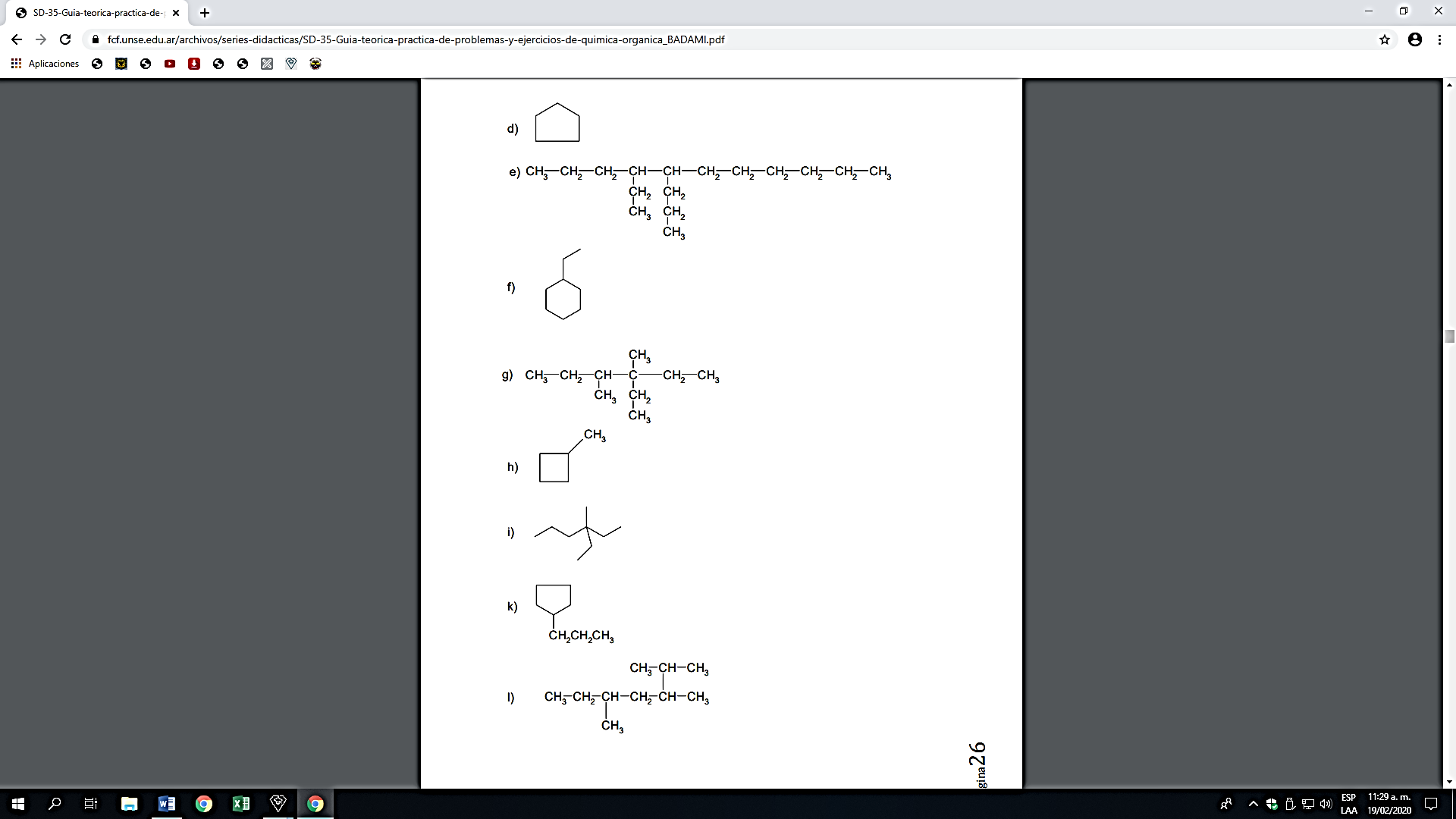 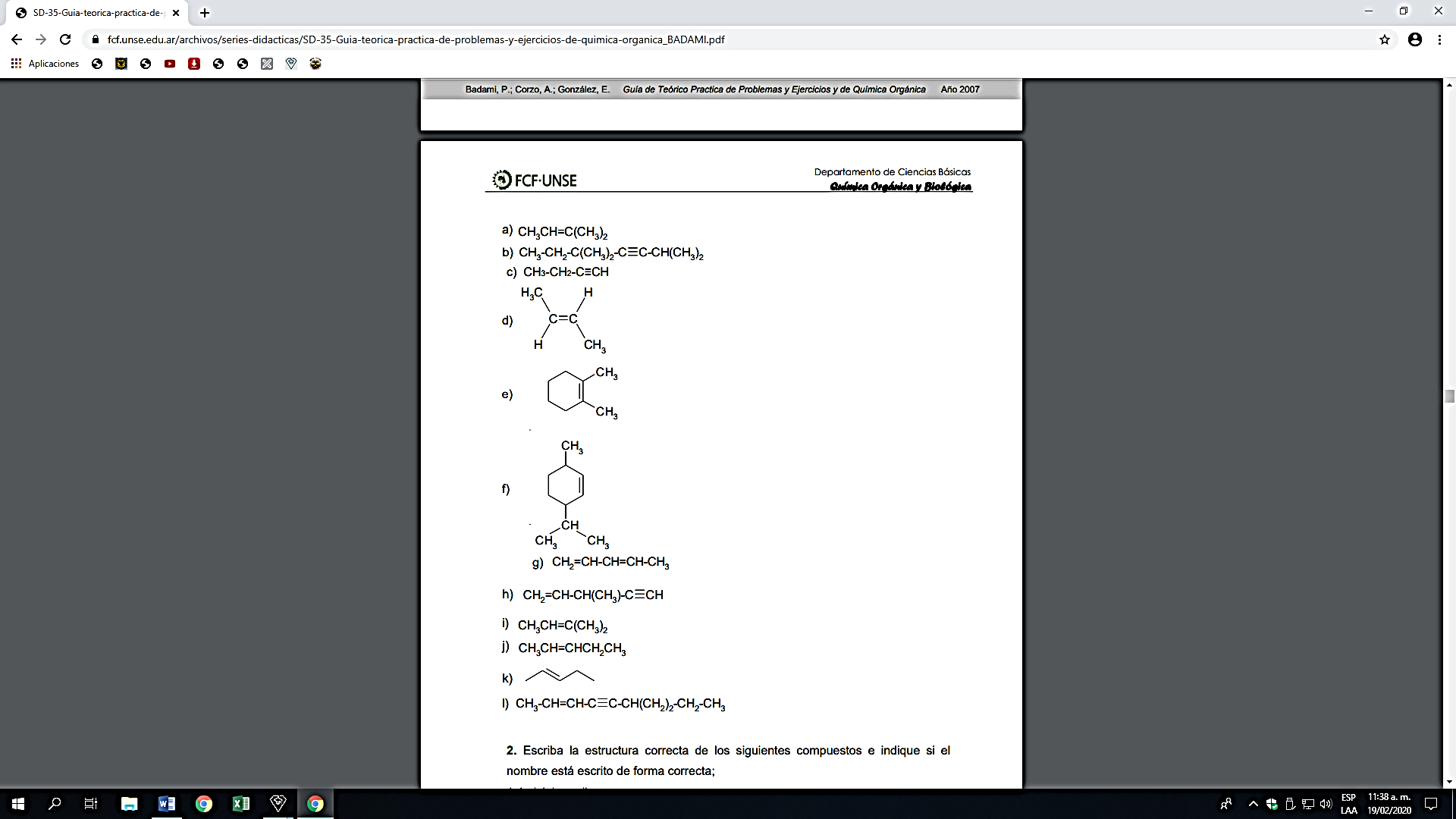 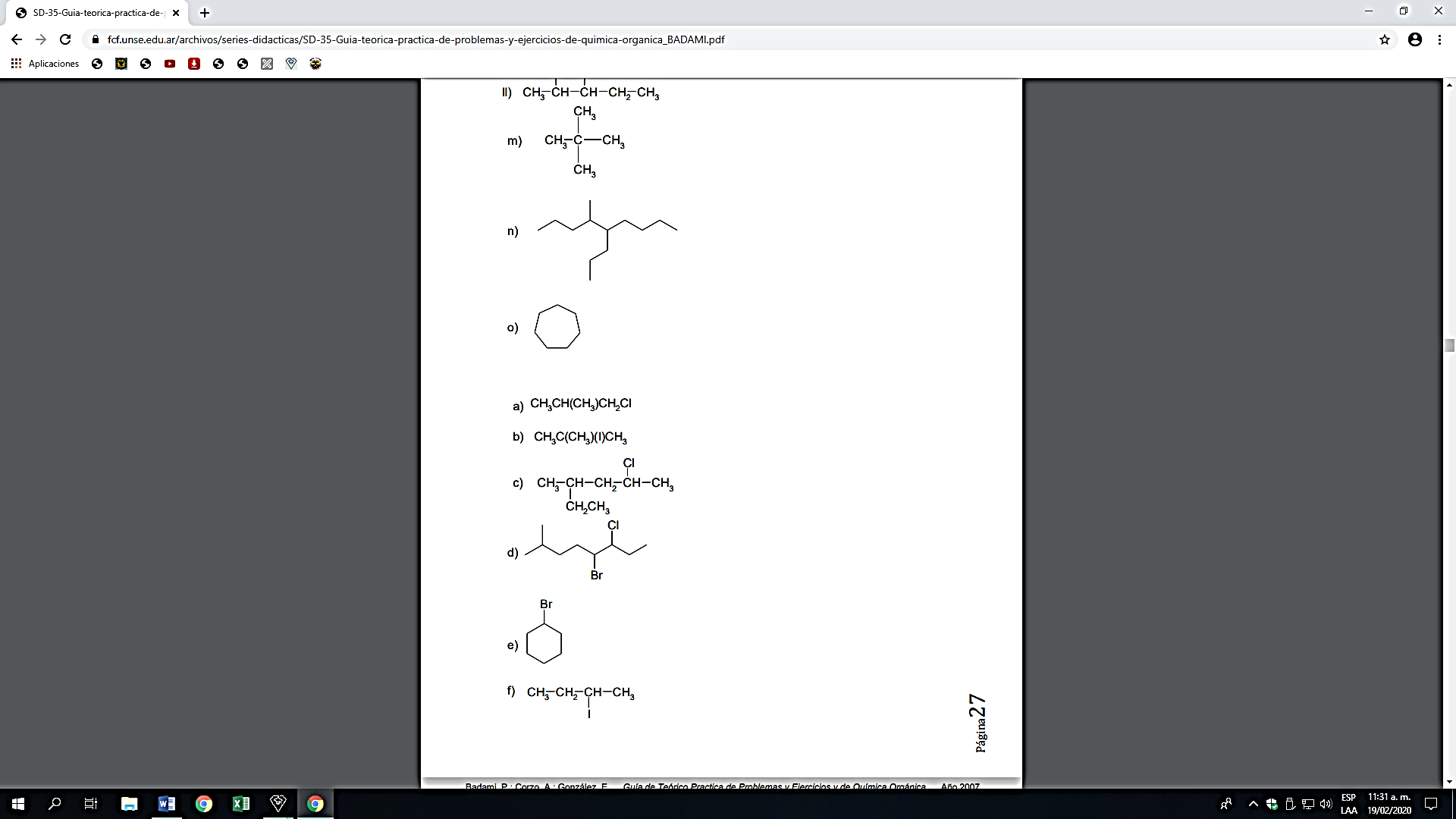 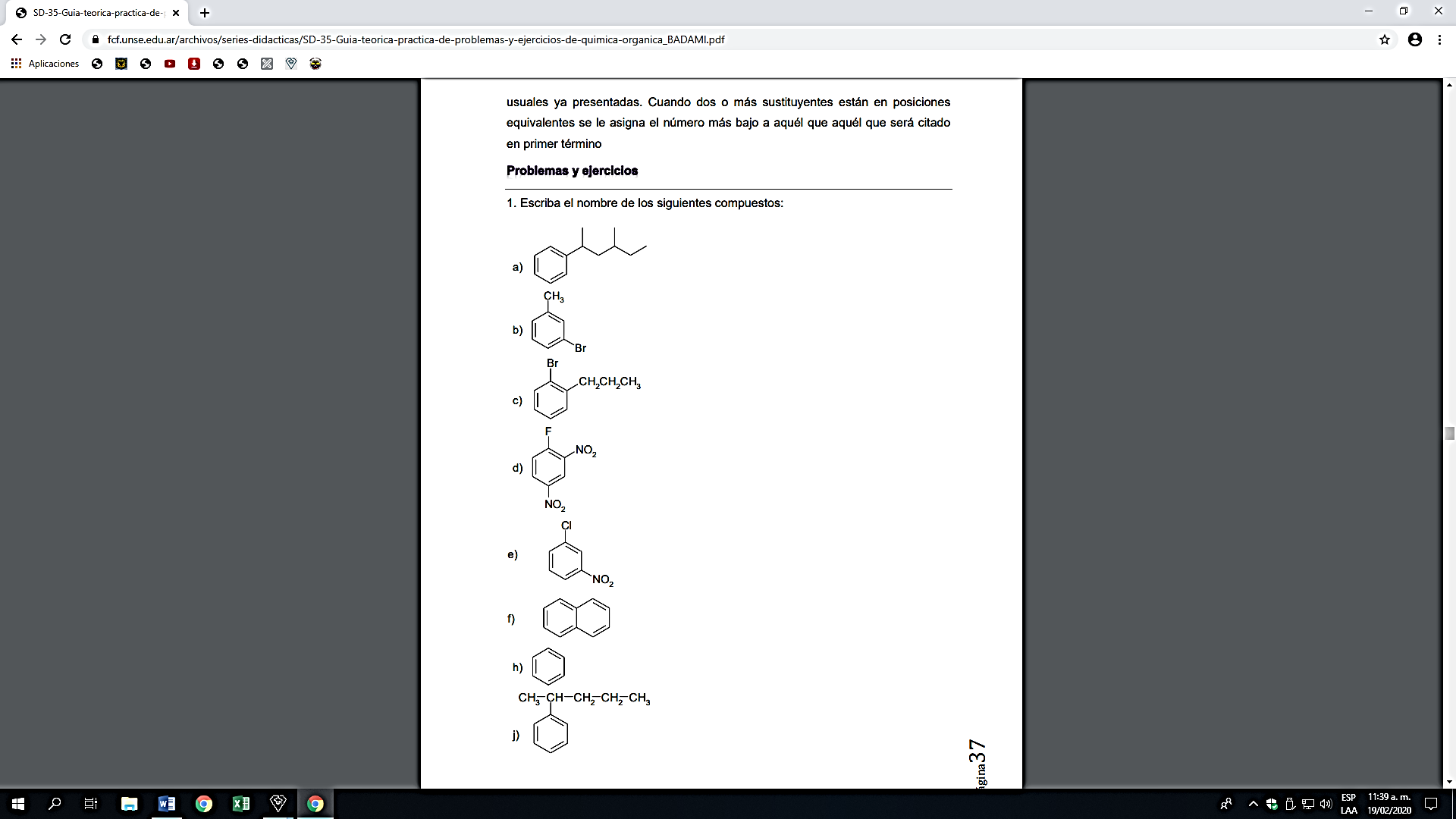 